Publicado en Ondara, Alicante el 24/07/2020 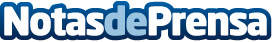 Casa Pepa, con una Estrella Michelin, reabre después de meses de renovaciónDespués de remodelar sus espacios y realizar interesantes cambios sin perder su esencia, Casa Pepa vuelve a abrir sus puertas para ofrecer a sus comensales una experiencia gastronómica moderna pero tradicional y que guarda la esencia de sus orígenes. Este restaurante de Ondara (Alicante) ahora regala su historia culinaria junto a BonAmbDatos de contacto:Casa PepaPartida Pamis, 7-30 – 03760 – Ondara, Alicante965 76 66 06Nota de prensa publicada en: https://www.notasdeprensa.es/casa-pepa-con-una-estrella-michelin-reabre Categorias: Gastronomía Viaje Sociedad Valencia Turismo Restauración http://www.notasdeprensa.es